U.S. Bureau of Labor StatisticsInternational Price ProgramImport/Export Price Survey websiteServer Maintenance message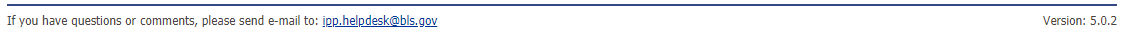 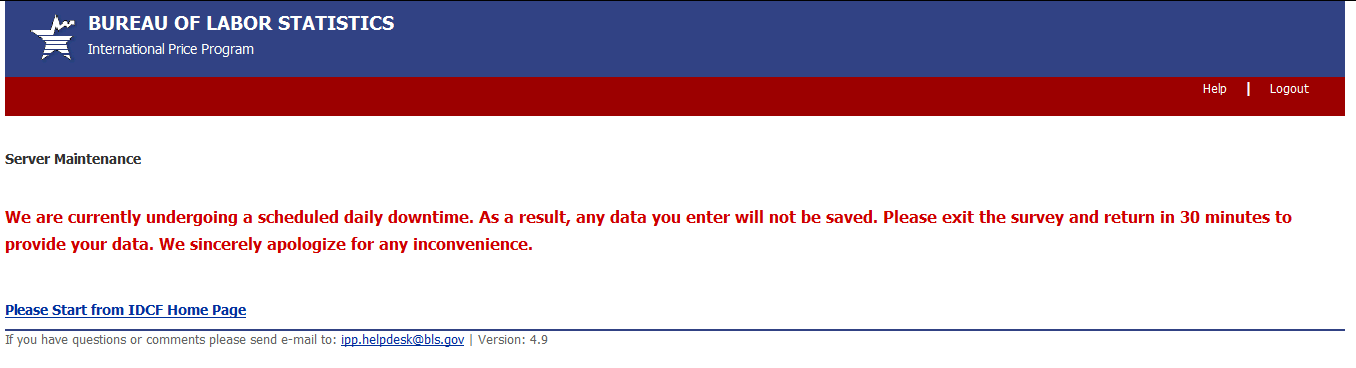 Downtime message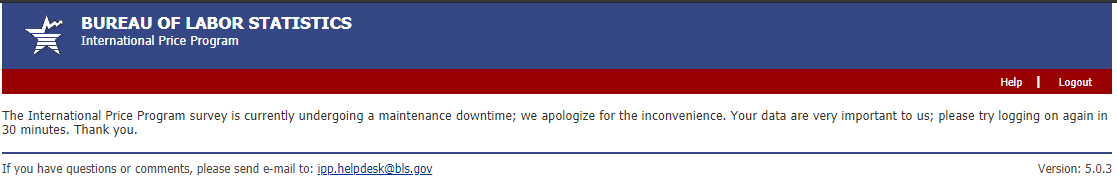 